Особенности протекания внутримолекулярного N-арилирования в продуктах реакции Гребке-Блекборна-Бьянаме на основе 2-аминопиримидинаСмирнова Д.С., Сапегин А.В.Студент, 1 курс магистратурыСанкт-Петербургский Государственный Университет,Институт Химии, Санкт-Петербург, РоссияE-mail: smirnova-darya-s@yandex.ruАзотсодержащие полициклические системы представляют интерес для современного научного сообщества ввиду их широкого спектра биологической активности [1]. В основе одного из удобных подходов к получению подобных систем лежит многокомпонентная реакция Гребке-Блекборна-Бьянаме (в дальнейшем – ГББР), которая уже давно исследуется нашей научной группой [2]. В данной работе стояла задача изучить возможность постмодификации продуктов ГББР, полученных исходя из 2-аминопиримидинов.Для получения соединений был применен двухэтапный подход, изображенный на Схеме 1. В качестве прекурсоров многокомпонентного синтеза выступили 2- аминопиримидин 1 и орто-иодбензальдегид 2, а также различные изоцианиды 3. Реакция протекала в безводном метиловом спирте при кислотном катализе. В результате был получен ряд имидазо[1,2-a]пиримидин-3-аминов 4 с выходами 30–40 %. Затем соединения 4 подверглись каталитической циклизации по протоколу Ульмана-Голдберга в присутствии иодида меди (I) и 1,10-фенантролина в безводном ДМФА. Нами было установлено, что ожидаемые продукты циклизации 5 преимущественно образовывались при относительно низкой температуре (50 ºС) с выходами 60–70 %. При проведении реакции при высокой температуре (120 ºС) нами было обнаружено, что на ряду с процессом N-арилирования также протекает перегруппировка ANRORC, приводящая к формированию изомерных циклов 6 с выходами 70–80 %.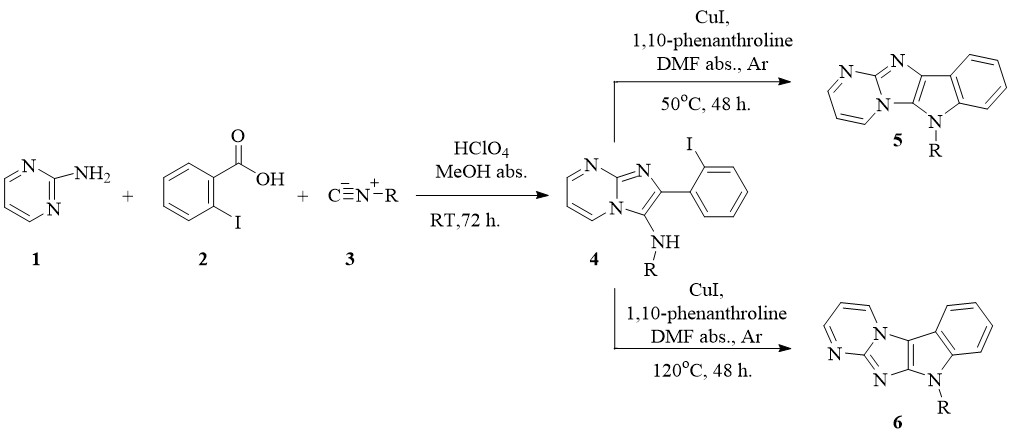 Схема 1. Синтез по ГББР и последующая каталитическая циклизацияРабота выполнена при финансовой поддержке Российского фонда фундаментальных исследований, грант № 20-53-56002ЛитератураTyagi V., Khan S., Bajpai V., Gauniyal H. M., Kumar B., Chauhan, P. M. S. J. Org. Chem. 2012. Vol. 77(3). P. 1414–1421 Parchinsky V. Z., Shuvalova O., Ushakova O., Kravchenko D. V., Krasavin M.  Tetrahedron Lett. 2006. Vol. 47(6). P. 947–951.